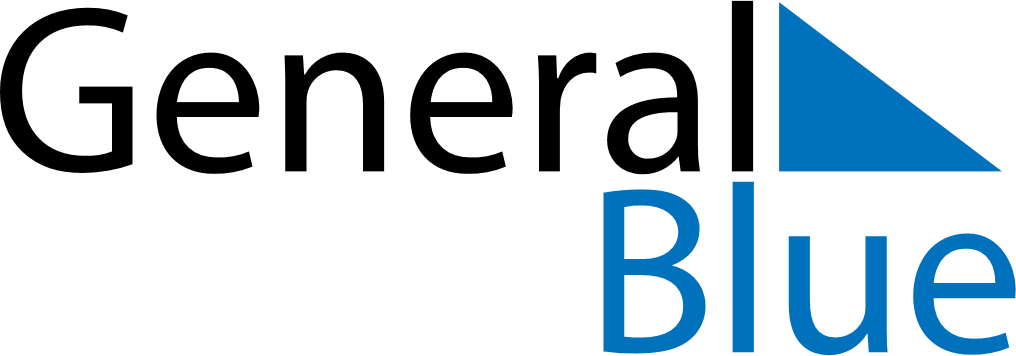 August 2029August 2029August 2029South AfricaSouth AfricaMondayTuesdayWednesdayThursdayFridaySaturdaySunday123456789101112National Women’s Day13141516171819202122232425262728293031